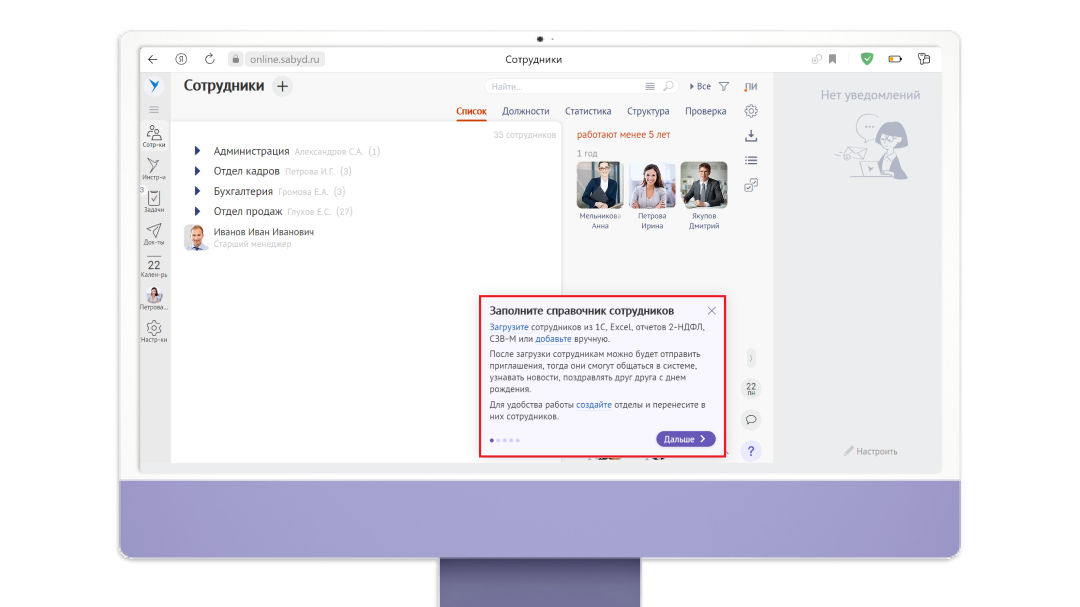 Рисунок 3.1 – Программа КЭДО «СБИС»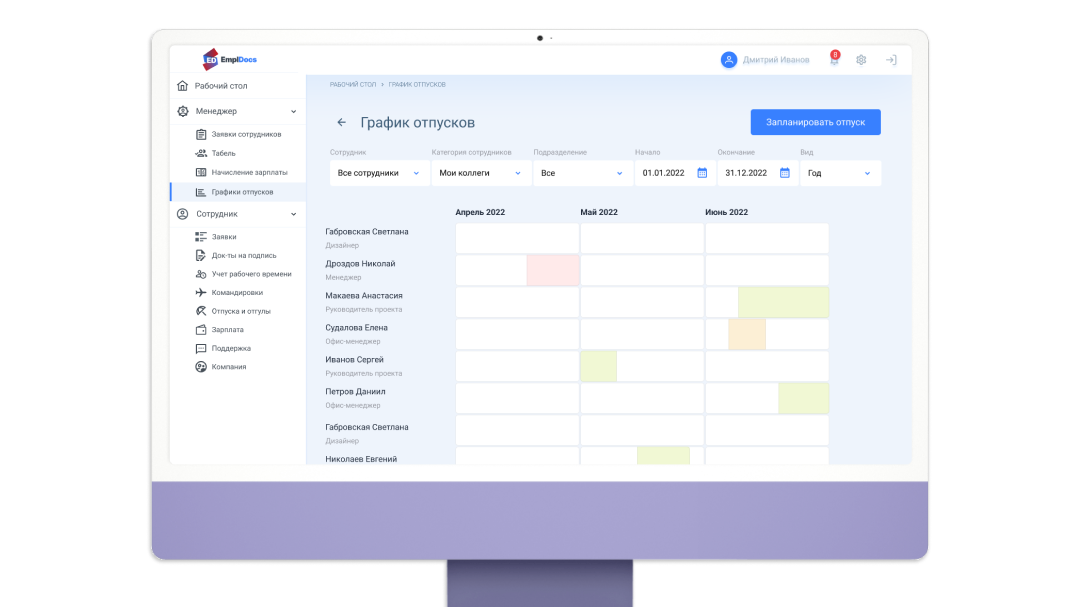 Рисунок 3.2 – Программа КЭДО «EmplDocs»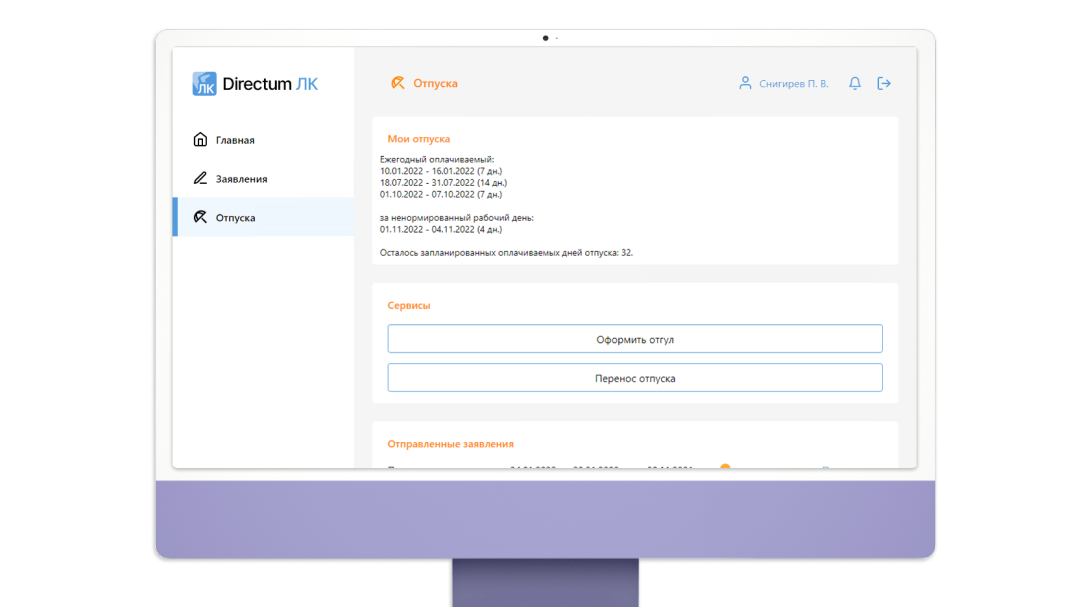 Рисунок 3.3- Программа КЭДО «Directum HR Pro»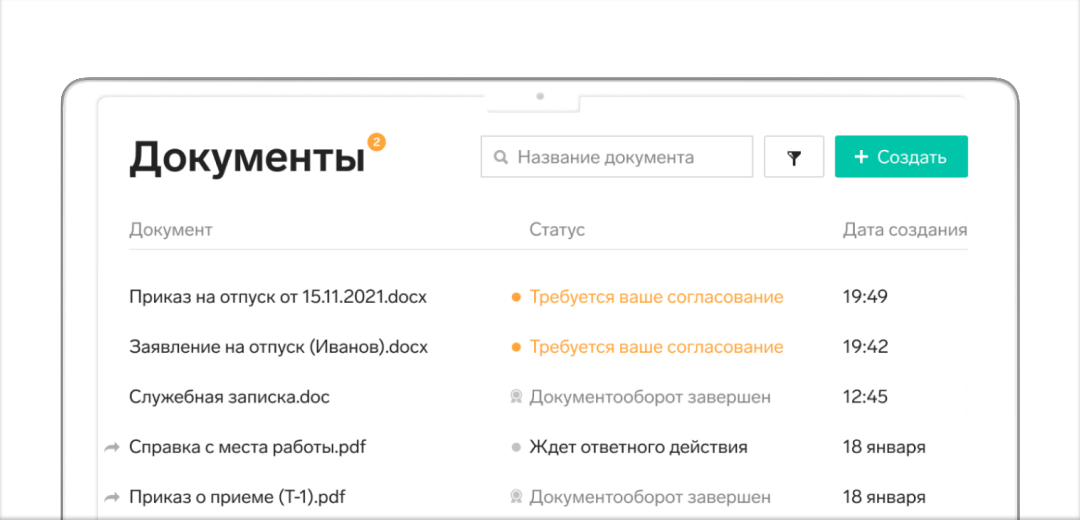 Рисунок 3.4- Программа Контур КЭДО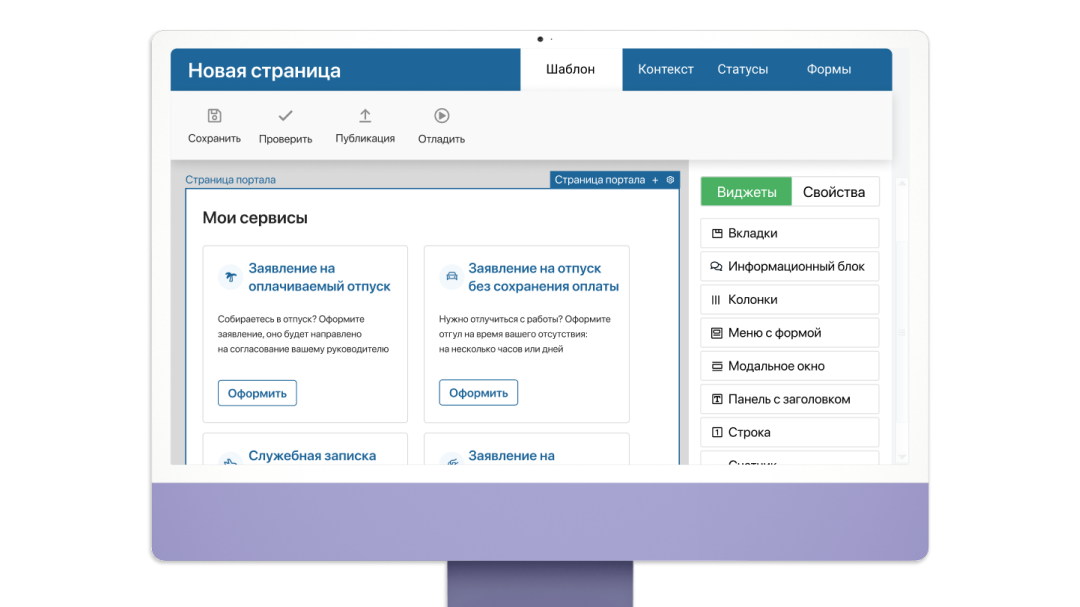 Рисунок 3.5- Программа «ELMA365 КЭДО»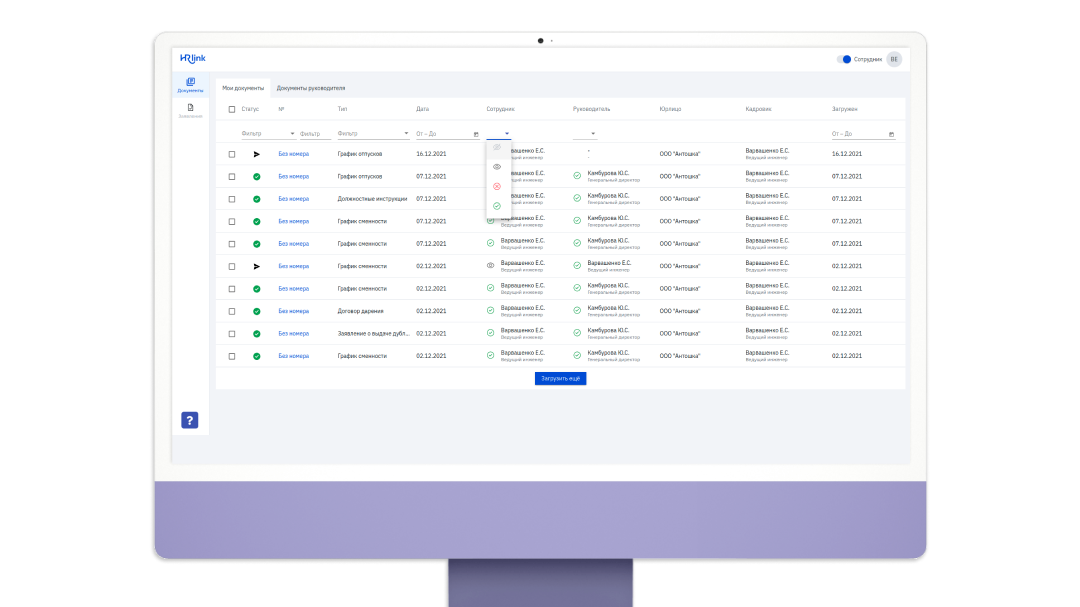 Рисунок 3.6- Программа КЭДО «HR-link»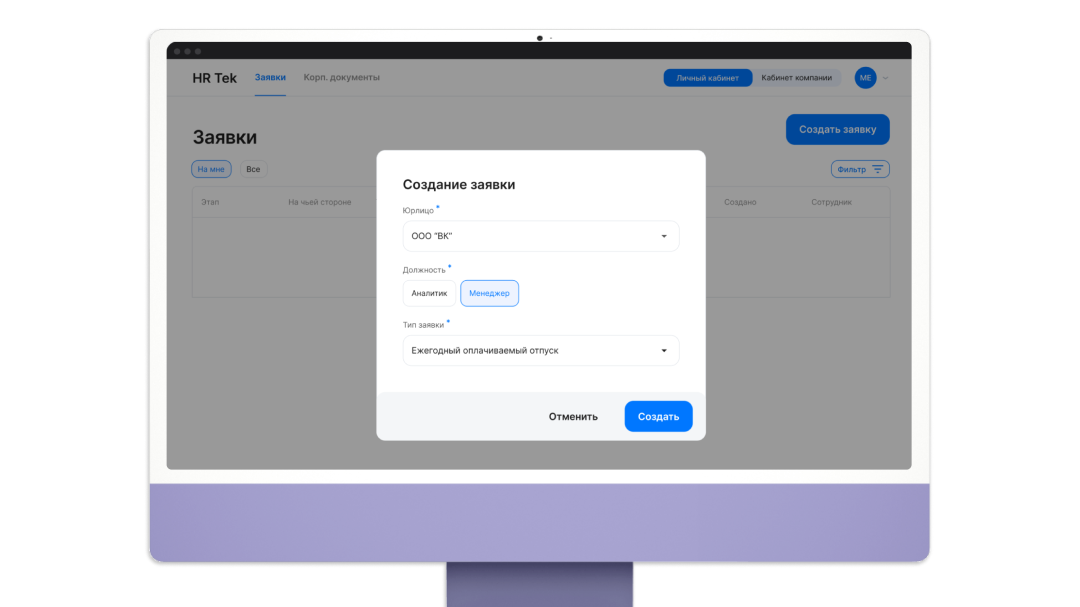 Рисунок 3.7- Программа КЭДО «VK HR Tek»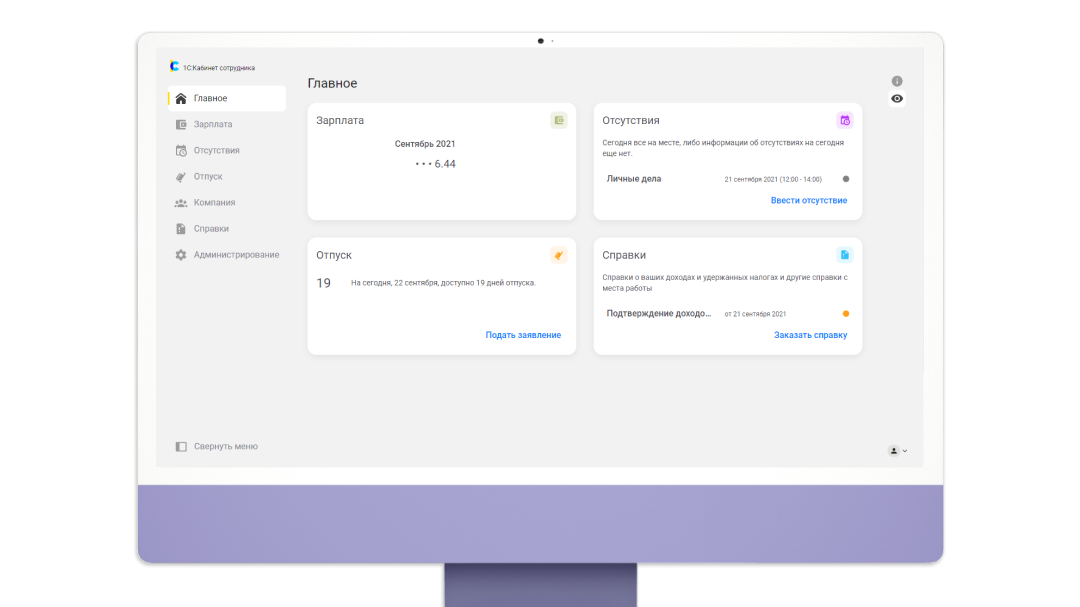 Рисунок 3.8- Программа КЭДО «1С: Кабинет сотрудника»